                                                                                    «Утверждаю» Директор КГП на ПХВ «Областной центр                                                         по профилактике и борьбе с синдромом приобретенного иммунодефицита (СПИД)» Айтмуханбетов Н.А.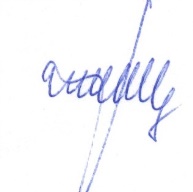 « 28 »     июня    2019г.Типовая форма годового отчета о деятельности организации здравоохранения  для опубликования на сайтеКГП на ПХВ «Областной центр  по профилактике и борьбе с синдромомприобретенного иммунодефицита (СПИД)»за _2018__годг.Атырау -2019 годСОДЕРЖАНИЕРАЗДЕЛ 1. О ПРЕДПРИЯТИИ 1.1.Краткое описание организации и предоставляемых медицинских услуг (миссия, видение, отчетный год в цифрах)	1.2.Стратегия развития (стратегические цели и задачи)	РАЗДЕЛ 2. ОЦЕНКА КОНКУРЕНТОСПОСОБНОСТИ ПРЕДПРИЯТИЯ2.1. Ключевые показатели деятельности (по плану развития)РАЗДЕЛ 3. ФИНАНСОВЫЙ МЕНЕДЖМЕНТ3.1. Отчет о финансовом положении (финансово-экономические показатели)3.2. Отчет о прибыли, убытке и совокупном доходеРАЗДЕЛ 4. ПАЦИЕНТЫ4.1.Удовлетворенность пациентов услугами медицинской организации. Работа с жалобами.4.2. Безопасность пациентов4.3. Управление рискамиРАЗДЕЛ 5. КАДРЫ. КОМПЛЕКСНАЯ СИСТЕМА МОТИВАЦИИ И РАЗВИТИЯ ПЕРСОНАЛА5.1. Эффективность HR-менеджмента: обучение и переподготовка медицинских специалистов.5.2. Нематериальная мотивация, в том числе повышение потенциала5.4. Управление рискамиРАЗДЕЛ 1. О ПРЕДПРИЯТИИ1.1 Краткое описание организации и предоставляемых медицинских услуг (миссия, видение)КГП на ПХВ «Областной центр  по профилактике и борьбе с синдромомприобретенного иммунодефицита (СПИД)»В конце 80-х годов, после установления нового заболевания, которое стало распространяться по всем континентам,  стала зарождаться служба СПИД. В связи с этим повсеместно стали открываться областные и городские центры по профилактике и борьбе со СПИД.30 октября 1989 года приказом  областного управления здравоохранения  №1461 « О создании областного центра СПИД» в Атырауской области тоже был открыт центр СПИД.Деятельность центра СПИД была начата с января 1990 года СПИД лабораторией при областном центре крови.  Все  это  время центр не  имел  собственного  здания и неоднократно  менял  место  расположения.В сентябре 2014 года в  рамках  социальных  обязательств консорциумом NCPOCбыло построено новое современное специализированное здание СПИД центра. На сегодня это первое и единственное  типовое здание в Республике Казахстан.  Здание 3-х этажное, имеется цокольный этаж, предусмотрены кабинеты для всех отделений, рассширилась лаборатория центра,  штат  центра  укомплектован. В 2018 году в марте-месяце предприятие переведено на право хозяйственного ведения.Миссия Организация, координация и мониторинг мероприятий по профилактике, диагностике и лечению ВИЧ-инфекции и СПИДа, направленных на предупреждение распространения ВИЧ-инфекции и снижение уровня негативных последствий в Атырауской области.Видение Удержать распространенность ВИЧ-инфекции в возрастной группе от 15 до 49 лет в пределах 0,2%-0,6%,  конец  2018 года  составил 0,06.2018год в цифрахКоличество состоящих  на диспансерном  учете  пациентов: 193Количество получивших психосоциального  консультирования: 20932Количество лабораторных исследование:82657Количество посещений-10524Количество выявленных  ВИЧ инфицированных лиц за год:33Всего на конец 2018 года количество сотрудников – 81, из которых: Медицинский персонал – 48(20врачей, 24СМП, 4 ММП) Административно-управленческий персонал – 5, ахо и  прочие – 28,0. 1.2 Стратегия развития (стратегические цели)Организация  работает по 3 стратегическим направлениям:1. Улучшение доступности качественных медицинских услуг Цель 1: Создание пациент-ориентированной системы оказания медицинской помощи.Цель2: Становление ведущим поставщиком медицинских услуг в Атырауской области.2. Развитие кадрового потенциала в организаций Цель 1: Формирование пула из высококвалифицированных кадров, подготовленных к оказанию специализированной помощи  по стандартам здравоохранение.3. Финансовая устойчивость предприятия Цель 1: Адекватное финансирование деятельности, повышение доходности	РАЗДЕЛ 2. ОЦЕНКА КОНКУРЕНТОСПОСОБНОСТИ ПРЕДПРИЯТИЯ2.1. Ключевые показатели деятельности (по плану развития)Цель 1: Формирование пула из высококвалифицированных кадров, подготовленных к деятельности по  стандартамИндикаторы Цель 2: Создание пациент-ориентированной системы оказания медицинской помощи В результате проведенных мероприятий по основным задачам в рамках данной стратегической цели из 3 индикаторов наблюдается достижение 3 индикаторов, не достигнутых нет.Индикаторы  Цель 3: Эффективный менеджментВ результате проведенных мероприятий по основным задачам в рамках данной стратегической цели из 2 индикаторов наблюдается достижение 2 индикаторов, не достигнуты – 0 индикатора. РАЗДЕЛ 3. ФИНАНСОВЫЙ МЕНЕДЖМЕНТ3.1. Отчет о финансовом положении (финансово-экономические показатели)	Повышение эффективности финансового менеджмента, в том числе совершенствование тарифов на возмещение затрат за оказание медицинских услуг по ГОБМП:Мероприятие 1.Совершенствование инвестиционной политики, включая формирование и функционирование базы данных инвестиционных проектов, аналитического сопровождения и системы мониторинга инвестиционных проектов.3.2 Отчет о прибыли, убытке и совокупном доходе	Увеличение доходов от платных медицинских услуг:	За 2018 год в Прейскурант цен на платные услуги включены 10 услуг. В результате проведенной работы по платным услугам за отчетный период наблюдается увеличение доходов от платных услуг. Так, за 2018 год фактические доходы от платных медицинских услуг в сумме составили 67 000,0.тенге (в 2017году – 31 000,0 тенге).	Организовано  работа сотрудников отделов, оказывающих платные услуги, работы кассы, кабинета  психосоциального  консультирования  и лаборатории. Для улучшения комфорта установлены в коридорах  электронная  очередь, сплит-системы, диспенсеры с очищенной водой,во дворе скамейки.  Работает  медицинский работник  для  обращения пациентов.	 РАЗДЕЛ 4. ПАЦИЕНТЫ	4.1. Удовлетворенность пациентов услугами медицинской организации. Работа с жалобами.С целью улучшения качества обслуживания на основе анализа мнений и предложений пациентов Организацией ежемесячно проводится анкетирование пациентов. По результатам проведенных анкетировании за отчетный период отмечается увеличение удовлетворенности пациентов за 2 года  составило  по100%. В 2017- 2018 годах проводилась  разъяснительная  работа  среди  населения. Отсутствие жалоб в контролирующие органы свидетельствует об этом. 4.2. Безопасность пациентов Медицинские  работники в своей  работе  опираются  на  протоколы  лечения  и стандартных операционных процедур (СОПов); 4.3.Управление рискамиОрганизацией проводится работа по взаимойствию  между  отделами  по недопущению  медицинских ошибок медицинскими  работникам. Предоставление информации  и отчетов об инцидентах, по поступлению- разбор каждого  случая, создания доверительных отношений между всеми сотрудниками, уменьшения боязни сотрудников сообщать о случившихся инцидентах.РАЗДЕЛ 5. КАДРЫ. КОМПЛЕКСНАЯ СИСТЕМА МОТИВАЦИИ И РАЗВИТИЯ ПЕРСОНАЛА5.1. Эффективность  HR-менеджмента Для достижения данной цели определены несколько основных задач: Обучение и переподготовка медицинских специалистов:Для внедрения новых технологий в Организации ведется работа по организации и проведению обучения  медицинских  работников  в ведущих институтах Казахстана.В целях повышения профессионального уровня кадров за отчетный период прошли обучение 12 медицинских  работника.Отмечается рост уровня удовлетворенности персонала  2018 г. – 78%; 2018 г. – 85%. А также, с целью определения удовлетворенности персонала, как минимум ежегодно Служба управления персоналом проводит анкетирование персонала на предмет удовлетворенности условиями труда и работодателем. Текучесть кадров за отчетный год составляет 10% в  пределах  плана.В Организации особое внимание уделяется профессиональному развитию медицинских сестер, включая расширение их прав и полномочий, улучшение клинических навыков и этического поведения. В связи с этим на базе Организации на постоянной основе проводятся  семинары.За отчетный период проведено 15 семинаров для специалистов сестринского дела с изложением теоретического материала и практических навыков.Во всех семинаров принимали участие специалисты сестринского дела клинических отделений и вспомогательных служб.	5.2 Нематериальная мотивация, в том числе повышение потенциалаРазвитие корпоративной культуры и поддержание корпоративных ценностей: Организацией на постоянной основе проводятся мероприятия по развитию корпоративной культуры и поддержанию корпоративных ценностей. Сотрудники при приеме на работу обязаны изучить Кодекс деловой этики, где указаны ориентиры профессиональной деятельности и корпоративной культуры.За отчетный период проведены 5 корпоративных мероприятия в честь празднования «Международного женского дня», «Дня медицинского работника», «Дня независимости» «Дня  медицинских  сестер», «Наурыз- мерекесі». По запросу Министерства здравоохранения РК и  областного  управления здравоохранения, проведена работа по подготовке наградных материалов для награждения почетными грамотами, благодарственными письмами и ценными подарками работников Организации.5.3 Управление рискамиОбеспечение безопасными  условиями труда медицинского и немедицинского персонала. За отчетный период отделом  ТБ и экологииОрганизации проведена работа по:обучению руководящего состава в области безопасности и охраны труда (обучено 12 сотрудников); проведению вводного инструктажа с вновь принятыми на работу (проведено 15сотрудникам); Случаев производственного травматизма и профессиональных заболеваний в 2018 году не было. № п/пНаименованиеПлан на2018 годФакт за2018годФакт за2017 годСведения о достижении 1Количество обученных повышения квалификации 12124Достиг2Доля персонала, прошедшего обучение/ повышения квалификации 100%100%100%Достиг3Соотношение среднемесячной заработной платы врача к среднемесячной номинальной заработной плате в экономике региона равного или выше 1,5не менее 0,600,80,63достиг4Текучесть кадров не более 10%10%9,8%Достиг5Уровень  укомплектованности  медицинского  персоналане менее 85%98,8%93%Достиг№ п/пНаименованиеПлан на2018 годФакт за           2018 годФакт за               2017годСведения о достижении1Удовлетворенность пациентов100%100%95%Достиг2Показатели ВБИне более 4%0%0%Достиг3Отсутствие обоснованных жалоб000достиг№ п/пНаименованиеПлан на2018 годФакт за2018 годФакт 2017 годСведения о достижении1Уровень компьютеризации рабочих мест100%100%100%Достиг2Развитие информационных технологи100%100%100%достиг